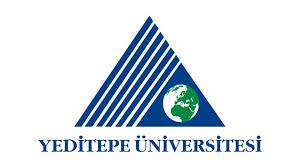 YEDİTEPE ÜNİVERSİTESİSAĞLIK BİLİMLERİ FAKÜLTESİFİZYOTERAPİ VE REHABİLİTASYON BÖLÜMÜÖLÇME VE DEĞERLENDİRME KOMİSYONUYETKİ VE SORUMLULUK YÖNERGESİYetkiler: 
Yeditepe Üniversitesi, Sağlık Bilimleri Fakültesi, Fizyoterapi ve Rehabilitasyon Bölümü eğitim programına ait ölçme ve değerlendirme faaliyetlerinin yürütülmesindenHer yarıyılda müfredatta yer alan dersler ile ilgili öğretim üyesi görevlendirilmesinin planlanması, ders ve sınav programının oluşturulmasından sorumlu olan komisyondur.Görev ve Sorumluluklar: Güz ve Bahar dönemi sonunda her derse ait sınav belirtkelerinin toplanması ve incelenmesi ardından ders bazında ilgili öğretim üyesine geri bildirimde bulunmak.Her dersin ve öğretim elemanının değerlendirildiği anketleri hazırlamak, öğrenciler tarafından uygulanmasını sağlamak ve sonuçları raporlamak.Değerlendirme anketlerinin yeterliliğini incelemek ve gerekli olduğu durumlarda güncellemeleri yapmak.Öğrenme çıktılarının analizlerini yapmak ve Eğitim Komisyonuna Üniversitemizin elektronik veri yönetim sistemi (EDYS) sistemi üzerinden bildirmek.Her yarıyıl için müfredatta yer alan derslerin ders görevlendirmelerini hazırlayarak Bölüm Başkanlığı görüşüne sunmak.Ders görevlendirme talebi ile ilgili yazışmaların sekreterliğe ulaştırılmasını ve takibini sağlamak.Vize-Mazeret-Final-Bütünleme Sınav Programlarının hazırlanması ve Bölüm Kuruluna sunulmasını sağlamak.Yılda iki kereden az olmamak üzere ve gerektiğinde toplantı yapmak, kararlar almak ve uygulanmasını takip etmek.Komisyonda alınan kararları Üniversitemizin elektronik veri yönetim sistemi (EDYS) sistemi üzerinden Bölüm Başkanlığı’na bildirmek. 